Проект «Масленичные гулянья» для детей 1 младшей группы.Воспитатель: Виденкина Л.П.Длительность  проекта 3дня  с 9 – по 11марта.Цель:  Создать праздничное настроение. Сформировать на эмоциональном уровне знания у детей о зимнем народном празднике «Масленица».Основной вопрос: что за праздник «Масленица»Этапы проекта.1.Подбор материала об обрядах и гуляниях в Масленичную неделю.2.Подбор музыкального материала: игры, песни, хороводы.3..  Поэтапная работа с детьми,  беседы о празднике, о его праздновании на Руси, чтение и разучивание поговорок, стишков, дразнилок, частушек, разучивание хороводных и подвижных игр, лепка по теме «Ой, блины мои блины». Результатом данного проекта будет участие детей в празднике «Масленичные гулянья».Актуальность данного проекта.       Проект имеет социальное значение, поскольку помогает детям выработать навыки общения, способствует самоутверждению и самореализации в социуме. Уже в раннем возрасте дети «выбирают» и «примеряют» на себя роли взрослых. Играя, они проявляют свои индивидуальные способности. Участие в проекте организует детей, дает возможность получить конкретные  навыки, учит быть дисциплинированным, доводить начатое до конца. Воспитывая у детей любовь и уважение  к Родине, реализуется идея патриотического воспитания.        Среда. Дети рисуют, выполняют аппликации на темы, связанные с весной, с масленицей.Рисование Тема: «Солнышко- колоколнышко». 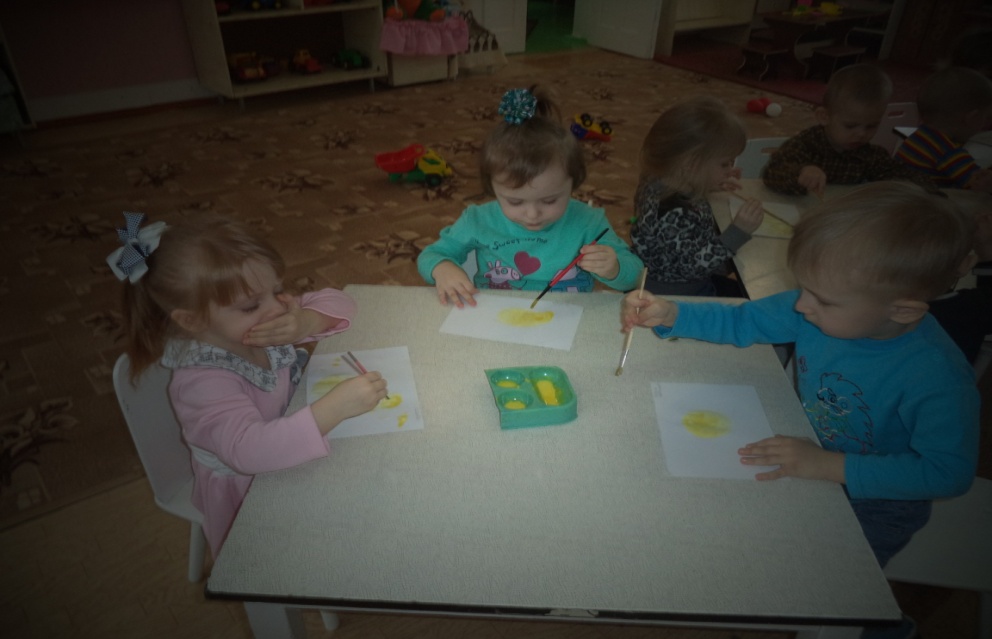 Цель: вызвать интерес к изображению весёлого весеннего солнышка. После завтрака раздаётся стук в дверь.Воспитатель: Ой, ребята! Кто-то к нам в гости спешит!  (Заглядывает за дверь.) Отгадайте ребята загадку: Хвост с узорами, сапоги со шпорами,Ночью распевает, время считает. Кто это?Дети: Петушок!Воспитатель: Надо нам его позвать, пусть поможет рисовать! Петушок, Петушок, покажи свой гребешок!Петушок: Кукареку! Кто меня зовёт?Воспитатель: Давайте скажем, что мы - зайки!Дети: Это мы, зайки!Петушок:  Кукареку! Куд-куда! Не нужны вы мне тогда!Воспитатель: Давайте ребята, ещё раз позовём Петушка!  (вместе с детьми)Петушок, Петушок, покажи свой гребешок!Петушок: Кукареку! Кто меня зовёт?Воспитатель: Давайте скажем, что мы - мишки!Дети: Это мы, мишки!Петушок: Ах, вы мишки! Кукареку, куд-куда! Не нужны вы мне тогда!Воспитатель: Что-то не нравятся Петушку наши ответы. Давайте скажем, что мы ребята!Дети ( вместе с воспитателем): Мы не мишки, не зайчата, мы - весёлые ребята!(Петушок – кукла) на руке педагога «входит», важно кланяется).Петушок: Кукареку! Ко-ко-ко! Это очень хорошо! Наконец-то я вас нашёл! Здравствуйте, ребята!Дети (вместе с воспитателем): Здравствуй, петушок, золотой гребешок!Петушок: Я сегодня рано встал, всем-всем масленицу прокричал! Поздравляю вас, ребята, с масленицей! Дети: Спасибо!Воспитатель: Да, ребята, сегодня у нас начинается русский праздник – масленица. Будем зиму провожать. Петушок, Петушок, а ты любишь с горок кататься? А в снежки играть? А рисовать?Петушок: Ко-ко-ко! Конечно, всё люблю! Только рисую плохо!Воспитатель: А наши ребята учатся рисовать. Сегодня мы будем рисовать… солнышкоПетушок: Ко-ко-ко! Ой как интересно! Старайтесь, ребята! А я пойду других ребят с масленицей поздравлять! Кукареку! Куд-куда! Побегу теперь туда! А потом приду к вам снова. (Петушок уходит, воспитатель продолжает занятие).Четверг. Разучивание  закличек, стихов пословиц про «Масленицу».   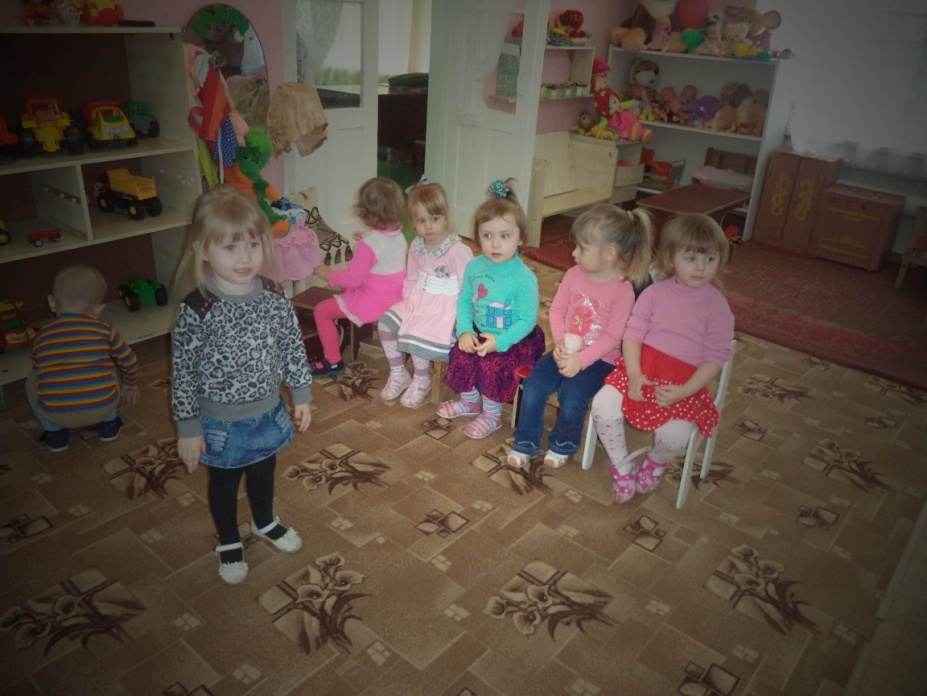 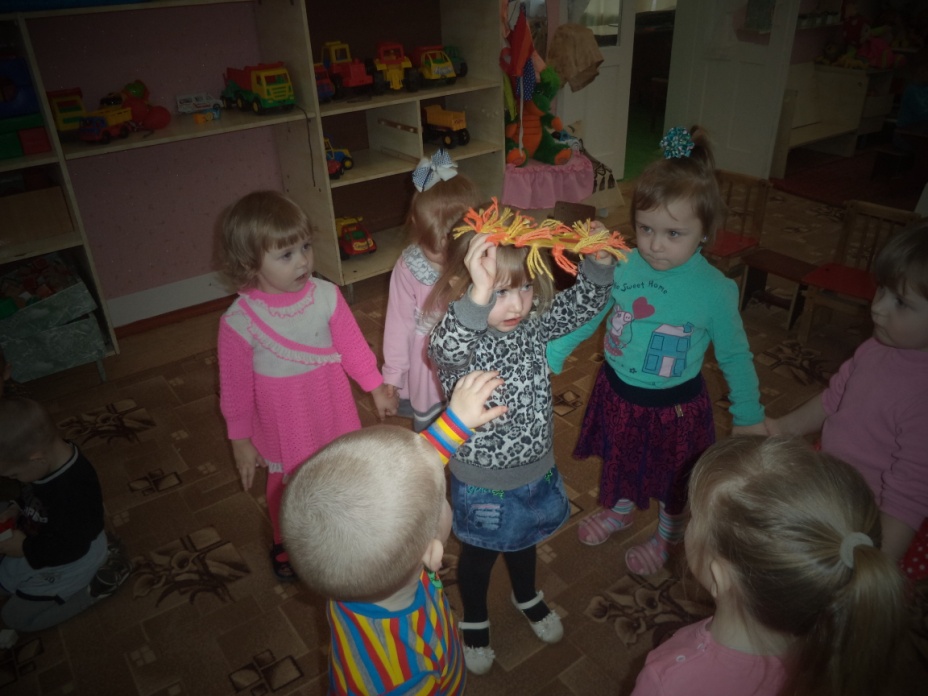 В гости приходит  «Матрёша». Матрёша: Здравствуйте, милые ребята! Поздравляю вас с масленицей! Сегодня я к вам пришла по просьбе Деда Мороза: он просил меня посмотреть, как вы с зимой прощаться будете. Как масленицу встречать –провожать будете…Воспитатель: А наши ребята ждали Масленицу, готовились, хоровод разучили .Выходите, ребята, хоровод будем водить.(Любой хоровод для малышей)Матрёша: Хорошо  вы станцевали, а песенку знаете про «Масленицу»Ведущая и дети: Да!Матрёша: Ну, я с удовольствием послушаю. В старину всегда делали чучело масленицы, катали его, плясали и играли, веселились от души!Воспитатель: А сейчас давай «Матрёша» вместе с детками послушаем  песню «Ой, блины» в записи.Матрёша: Молодцы ребята умеете  заклички читать, хороводы водить. А теперь я пошла к другим деткам в гости.Пятница: Прощание  с «Масленицей»ЛепкаТема «Ой, блины мои блины.» 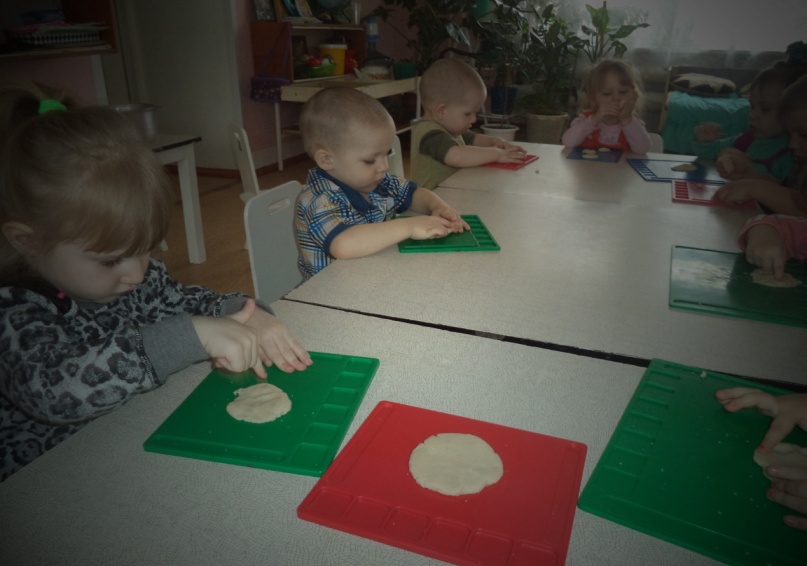 Задачи: вызвать у детей интерес к  лепке блинов из солёного теста. Формировать умение лепить шар и  сдавливать его потом так, чтобы получился блин. Развивать мелкую моторику, координировать работу обеих рук.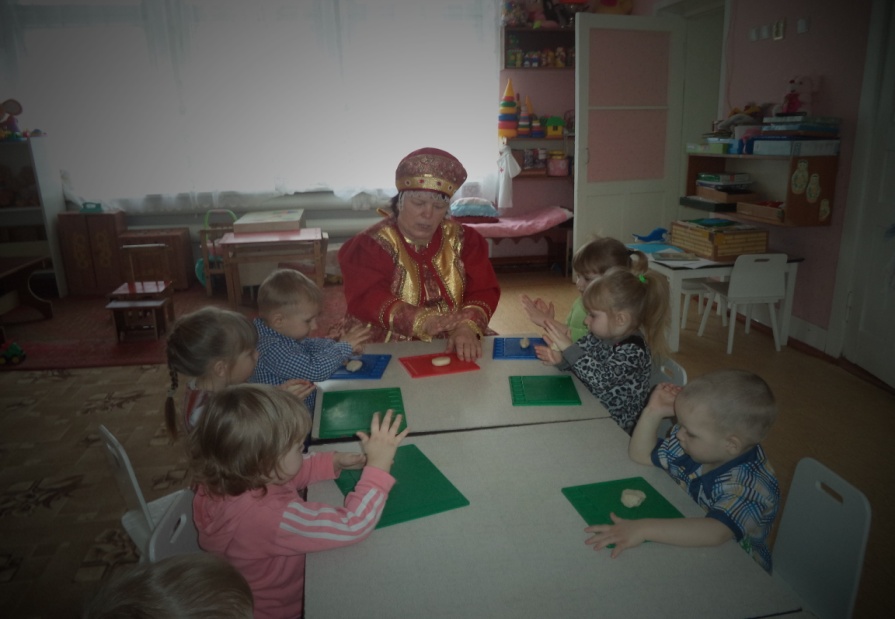 Ритмическая гимнастика под музыку «Ах, вы сени мои сени» Дети стоят в кругу.)Раз, два, три, мы закружились                         В медвежат мы превратились.                         Сейчас медвежатки сделают зарядку.  (Потягивание) Утром мишенька проснулся                              Мишка к солнцу потянулся.                              Вот так, вот так,                              Мишка к солнцу потянулся.  (Повороты) Медвежата в чаще жили                          Головой своей крутили.                          Вот так, вот так.                          Головой своей крутили.    (Наклоны) Медвежата мёд искали,                   Дружно дерево качали,                      Вот так, вот так,                      Дружно дерево качали. (Приседание) Вперевалочку ходили,                            И из речки воду пили.                            Вот так, вот так                            И из речки воду пили.  ( Прыжки) Мишкам весело играть.                        Мишкам хочется скакать.                        Раз, два; раз, два,                        Вот и кончилась игра. Стоп! Закончилась зарядка.                       Вдох и выдох для порядка.                       Раз, два, три – мы закружились                       И в ребяток превратились. Праздник «Масленичные гулянья»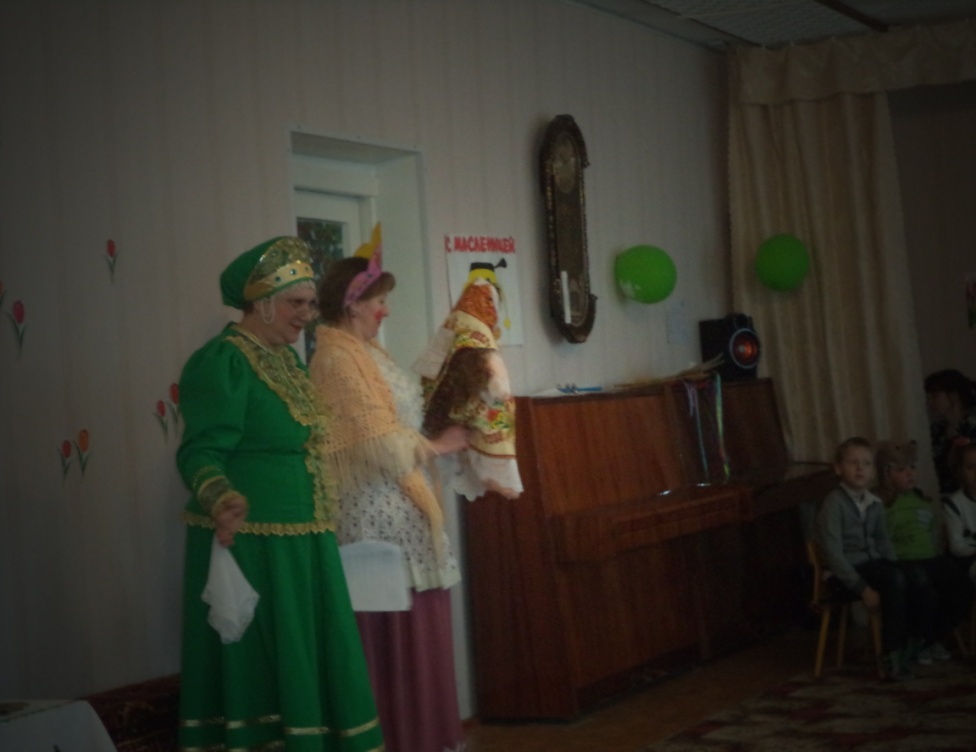 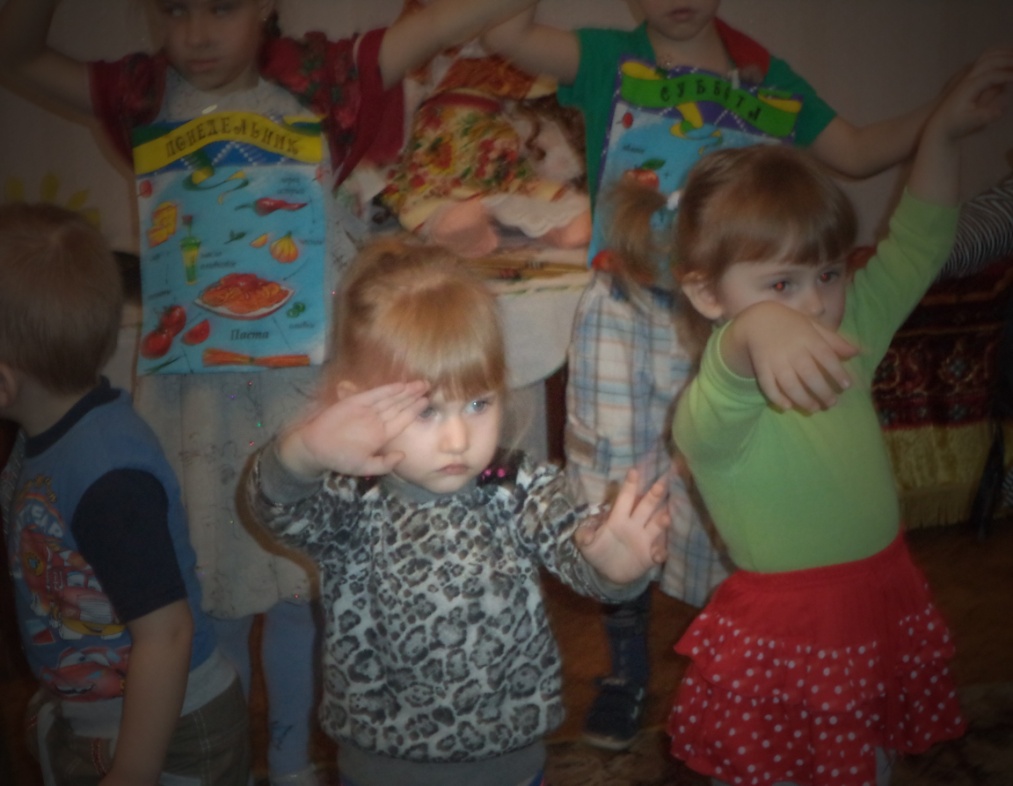 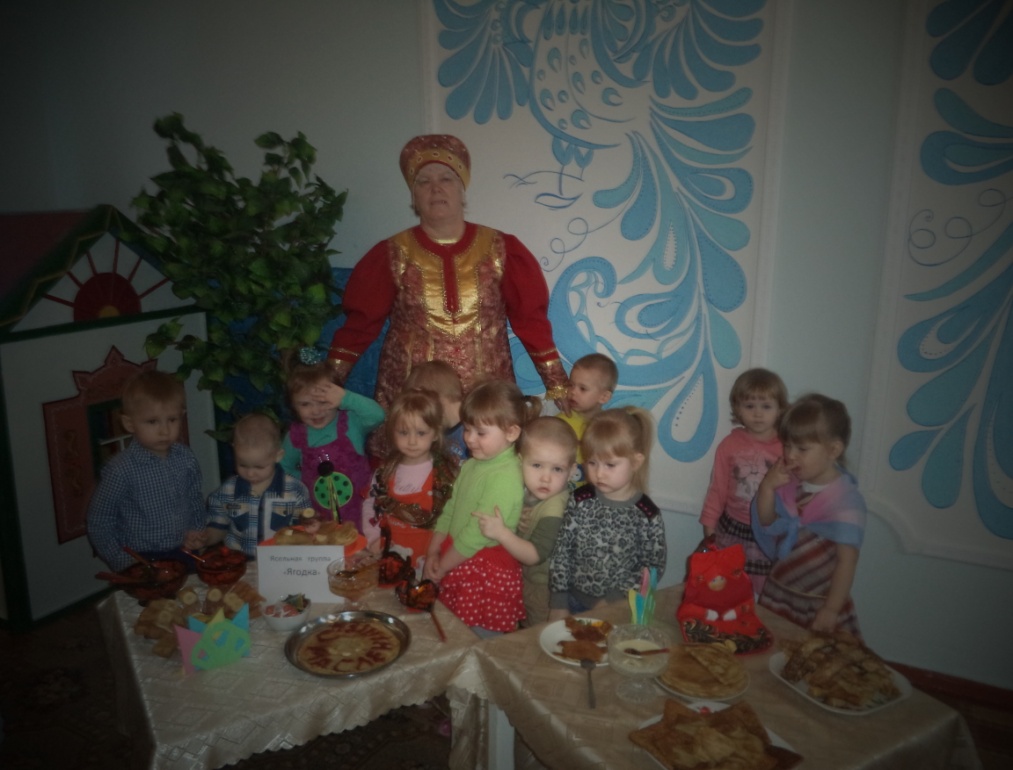 